CZECH UNIVERSITY OF LIFE SCIENCES PRAGUE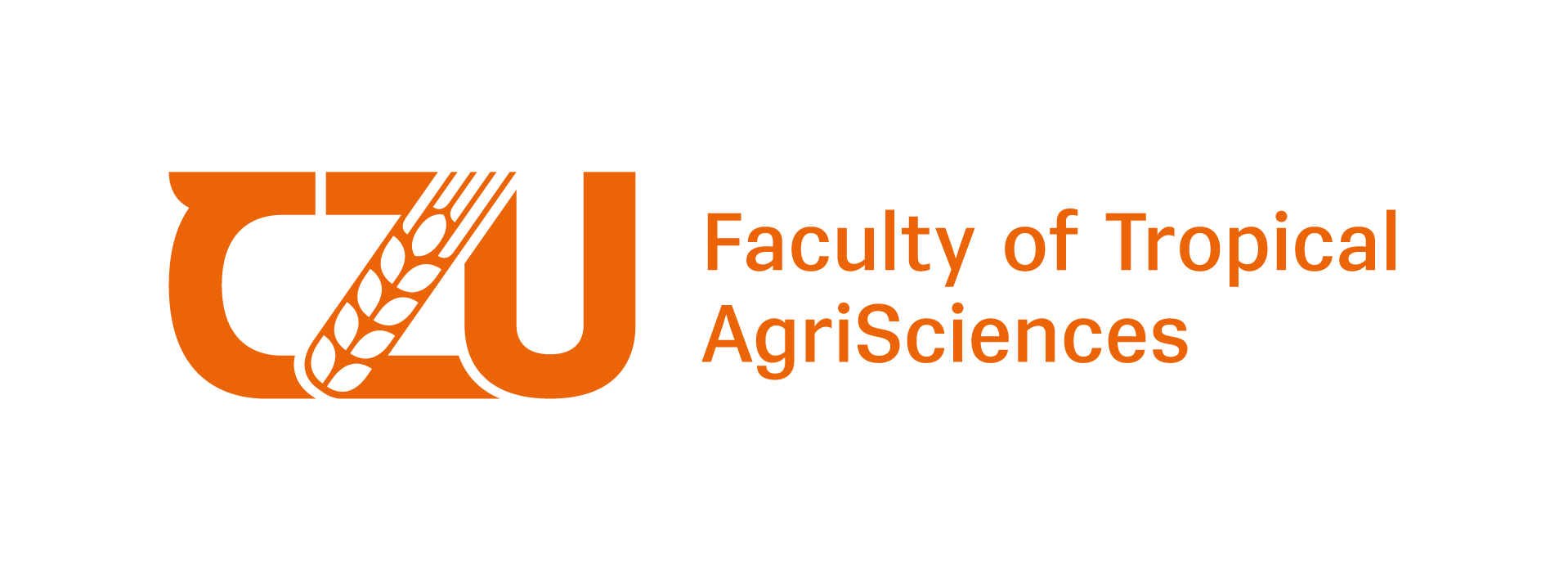 Faculty of Tropical AgriSciencesname of the thesisMASTER’S THESISPrague 2021Author: Chief supervisor: Second (specialist) supervisor: DeclarationI hereby declare that I have done this thesis entitled .... independently, all texts in this thesis are original, and all the sources have been quoted and acknowledged by means of complete references and according to Citation rules of the FTA.In Prague date..................................name of the studentAcknowledgementsI would like to thank ...AbstractEnglish abstractKey words: ....Contents1.	Introduction and Literature Review	11.1.	Chapter 1	11.2.	Chapter 2	11.2.1.	Subchapter 1	11.2.2.	Subchapter 2	11.3.	Chapter 3	12.	Aims of the Thesis	23.	Methods	34.	Results	45.	Discussion	56.	Conclusions	67.	References	7List of tablesList of figures List of the abbreviations used in the thesisIntroduction and Literature ReviewChapter 1Chapter 2Subchapter 1Subchapter 2Chapter 3Aims of the ThesisMethodsResultsDiscussionConclusionsReferencesAppendicesList of the Appendices:Appendix 1: Appendix title